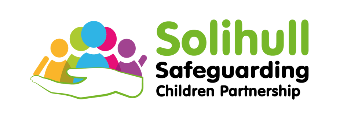  Multi-Agency Professionals’ Case Meeting Summary DocumentName of childDate of meetingName and Agency of those presentName and Agency of those presentName and Agency of those presentName and Agency of those presentName and Agency of those absent:Name and Agency of those absent:Name and Agency of those absent:Name and Agency of those absent:Identify status (i.e. child protection, child in need, early help), aim and purpose for the meeting:Identify status (i.e. child protection, child in need, early help), aim and purpose for the meeting:Identify status (i.e. child protection, child in need, early help), aim and purpose for the meeting:Identify status (i.e. child protection, child in need, early help), aim and purpose for the meeting:What is working well?What is working well?What is working well?What is working well?What are we concerned about? (You may not be able to specify exactly what your concerns are, so it may help to consider a number of hypotheses)What are we concerned about? (You may not be able to specify exactly what your concerns are, so it may help to consider a number of hypotheses)What are we concerned about? (You may not be able to specify exactly what your concerns are, so it may help to consider a number of hypotheses)What are we concerned about? (You may not be able to specify exactly what your concerns are, so it may help to consider a number of hypotheses)What needs to happen- (SMART outcomes)What needs to happen- (SMART outcomes)What needs to happen- (SMART outcomes)What needs to happen- (SMART outcomes)ActionsActionsBy Who When